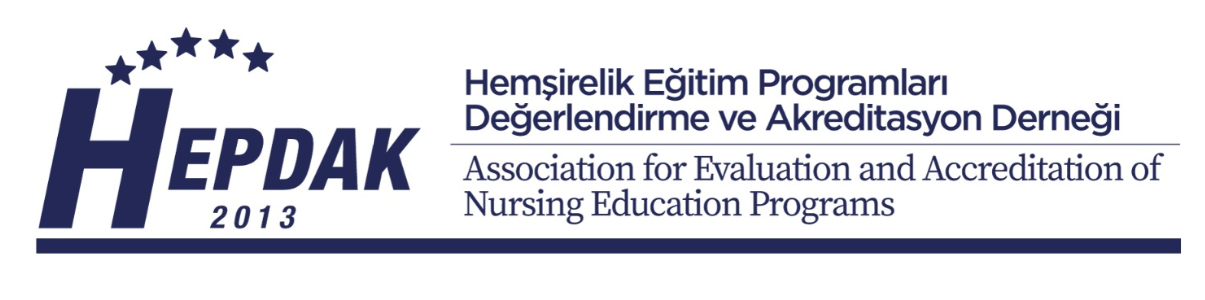 AKREDİTE EĞİTİM PROGRAMLARI İÇİN GELİŞİM RAPORU HAZIRLAMA REHBERİHEPDAK GELİŞİM RAPORUGEREKÇE VE AÇIKLAMALARAmacı, hemşirelik eğitimini iyileştirmek olan HEPDAK değerlendirme süreçlerinde, iyileştirmenin sürekliliğinin de sağlanması gerekmektedir. Bu nedenle gerek Avrupa bölgesi kalite güvenliği standartları (Standards and Guidelines for Quality Assurance in the European Higher Education Area) gerekse uluslararası hemşirelik ve diğer akreditasyon ajansları, akredite ettikleri programlardan, belli aralıklarla gelişim raporlarını sunmalarını istemektedirler. Bu rehber, HEPDAK’ın,  gelişim raporunu hazırlarken dikkat edilecek konuları içermektedir.Gelişim raporu, akredite edilen programların temel/gelişim standartları açısından durumlarının izlenmesi ve son değerlendirme raporunda saptanan gelişme alanlarında yaptıkları çalışmaların değerlendirilmesi, bilgi edinilmesi ve izlenmesi amacıyla yapılır. Gelişme raporunun aşağıdaki katkıları sağlaması beklenmektedir: 1) Son akreditasyon kararından sonra HEPDAK standartlarına uyumun sürdürüldüğünü gösterme, 2) Son ziyaretten bu yana, varsa programda iyileştirilen standartlar, son ziyaretten sonra yapılan yeni iyileştirmeler ve gelişimler konusunda bilgi verme, 3) Programların, ara ya da yeniden değerlendirilme hazırlıklarına yardımcı olma.GELİŞİM RAPORU VERİLME TARİHLERİ: Gelişim raporu, akreditasyon sürecinde oluşturulan ÖDR hazırlama komisyonu tarafından hazırlanır. Program 5 yıl için akredite edilmiş ise 2 kez, 2 yıllık akreditasyonun ardından 3 yıl akredite edilmiş ise, 3 yıllık dönem için 1 kez gelişim raporu hazırlanır. Örneğin; 5 yıl süre ile akredite olan bir program akredite olduğu tarihten 20 ay sonra ilk gelişim raporunu, 40 ay sonra ikinci gelişim raporunu vermelidir. 3 yıl süreyle akredite olan bir program ise gelişim raporunu akredite olduğu yılın 30 Aralık tarihine kadar verir. Gelişim raporu, HEPDAK sayfasında yer alan HEPDAK Özdeğerlendirme Raporu Hazırlama Kılavuzunun son sürümüne göre hazırlanır ve üst yazı ekinde mail ile HEPDAK sekreterliğine (ozmendilek @yahoo.com) ulaştırılır. GELİŞİM RAPORLARININ DEĞERLENDİRİLMESİ: Gelişim raporları, ilgili programların değerlendirme takımı tarafından incelenir ve HEAK’a programın standartlara uyumunun memnuniyet verici olup olmadığını rapor eder. Gelişim raporu ile ilgili herhangi bir problem saptanırsa  programdan ek bilgi istenebilir.  Daha sonra HEPDAK, programa gelişim raporu ile ilgili rapor gönderir ve gerekirse ziyaretle değerlendirme planlanabilir.GELİŞİM RAPORUNUN İÇERİĞİGelişim Raporu, aşağıdaki bölümlerden oluşmalıdır:1. KapakKapakta aşağıdaki bilgilere yer verilmelidir.Üniversitenin adı:Rektörün adı:Fakültenin/yüksekokulun adı:Dekanın adı:Bölüm Başkanının adı:İletişim kurulabilecek sorumlu kişinin adı, telefon ve e-posta adresi: Eğitim Yılı:                        2. Akreditasyon sonrasında yapılan çalışmalar: Gelişim raporu, son değerlendirme raporunun yanıtı değildir. Gelişim raporunda, HEPDAK tarafından revize edilen standartlar izlenip bu değişikliklere uygun iyileştirmeler yapılmalı ve raporlandırılmalıdır. Rapor, son değerlendirmelerden sonra standartlarla ilgili olarak yapılan iyileştirmeleri ve varsa değişiklikleri, yapılan değişikliklerle ilgili kanıtları ve belgeleri içermelidir. Standartların karşılanma durumunda olumsuz yönde değişim varsa, gerekçeleri ile açıklanmalıdır. Aşağıda yer alan gelişim raporu çizelgesine ilgili standart ile ilgili yapılanları yazınız. Ziyaret öncesi yapılanları ve planlananları tabloya yazmayınız.GELİŞİM RAPORU ÇİZELGESİ*Son ziyarette bu standarda yönelik HEPDAK tarafından verilen öneri var mı?** Son ziyaretten sonra yapılanları yazınız. *** Özdeğerlendirme Raporu Hazırlama Kılavuzu-Sürüm 5.1’de yer alan Tablo 8.1 ve Tablo 8.2’i kullanmanız önerilir.  1. PROGRAM AMAÇLARI  Evet/Hayır *HEPDAK ZİYARETİ SONRASI YAPILANLAR**TS.1.1. Eğitim programının amaçlarıTS.1.2. Program amaçlarının oluşturulması,  güncellenmesi ve duyurulmasıTS.1.3. Program amaçlarının ölçülmesi,  değerlendirilmesi ve ulaşma durumu2.  PROGRAM ÇIKTILARI  Evet/Hayır *HEPDAK ZİYARETİ SONRASI YAPILANLAR**TS.2.1.  Program çıktılarıTS.2.2.  Program çıktılarının ölçülmesi ve değerlendirilmesiTS.2.3.  Program çıktılarına ulaşma3.  EĞİTİM PROGRAMIEvet/Hayır *HEPDAK ZİYARETİ SONRASI YAPILANLAR**TS.3.1.  Eğitim programının içeriğiTS.3.2.  Eğitim programının kanıta dayalı bilgi ve uygulamalara temellendirilmesiTS.3.3.  Eğitim programının kredilendirilmesiTS.3.4.  Eğitim programı modelinin tanımlanmasıTS.3.5.  Eğitim-öğretim yöntemlerinin tanımlanması  TS.3.6.  Eğitim programında öğrenci merkezli aktif öğrenme yöntemlerinin kullanılması  TS.3.7.  Eğitim programında yaşam boyu öğrenmenin tanımlanmasıTS.3.8.  Eğitim programında toplumun öncelikli sağlık sorunlarına yer verilmesiTS.3.9.  Eğitim programında üniversite mezunu niteliklerine yer verilmesi TS.3.10.  Eğitim programında mutlaka yer alması gereken konular ve programın HUÇEP ile uyumuTS.3.11.  Hemşirelik beceri laboratuvarları ve diğer laboratuvarların tanımlanması  TS.3.12.  Uygulama alanlarıTS.3.13.  Ölçme-değerlendirme sisteminin oluşturulması ve işletilmesiTS.3.14.  Öğrencilerin öğrenme etkinliklerinin ölçülmesi ve değerlendirilmesiTS.3.15.  Program değerlendirme  GS. 3.1. Öğrencilerin program dışındaki öğrenmelerinin tanınması için tanımlı süreçler4 . ÖĞRENCİLEREvet/Hayır *HEPDAK ZİYARETİ SONRASI YAPILANLAR**TS.4.1.  Öğrenci sayısıTS.4.2.  Değişim programları  TS.4.3.  Akademik ve kariyer danışmanlık sistemiTS.4.4.  Psikolojik danışmanlık ve rehberlik hizmetleriTS.4.5.   Eğitim programının yönetimine öğrencilerin katılımı  TS.4.6.  Öğrenci uyum programıTS.4.7.  Öğrencilerin gelişimine destek sağlamaGS.4.1.  Akran yönderlik (mentorluk) sistemi5. ÖĞRETİM ELEMANLARIEvet/Hayır *HEPDAK ZİYARETİ SONRASI YAPILANLAR**TS.5.1. Öğretim elemanı kadro politikasıTS.5.2. Öğretim elemanı uyum programıTS.5.3. Öğretim elemanı gelişimiTS.5.4. Öğretim elemanı performans değerlendirmesiTS.5.5. Öğretim elemanı eğitici eğitimi programı6. EĞİTİM YÖNETİMİEvet/Hayır *HEPDAK ZİYARETİ SONRASI YAPILANLAR**TS.6.1. Yönetim sistemiTS.6.2. Yönetim kadrosu (Üst yönetici ve yardımcı yöneticiler)TS.6.3. Finansal kaynakların yönetimiTS.6.4. Uygulama yapılan kuruluşlar ile iş birliğiTS.6.5. Doküman ve/veya bilgi yönetim sistemi   TS.6.6. Risk yönetimiGS.6.1. Öğrenme ve öğretme destek sistemi7.  FİZİKSEL ALTYAPI Evet/Hayır *HEPDAK ZİYARETİ SONRASI YAPILANLAR**TS.7.1.  Fiziki yapıTS.7.2.  Araç-gereçlerTS.7.3. KütüphaneTS.7.4. Klinik ve laboratuvar uygulama alanlarıGS.7.1. Dinlenme-sosyal etkinlik alanları8.  SÜREKLİ İYİLEŞTİRME  8.  SÜREKLİ İYİLEŞTİRME  Evet/Hayır *Evet/Hayır *HEPDAK ZİYARETİ SONRASI YAPILANLAR**HEPDAK ZİYARETİ SONRASI YAPILANLAR**TS.8.1. Değerlendirme ve sürekli iyileştirme çalışmalarıTS.8.1. Değerlendirme ve sürekli iyileştirme çalışmalarıTS.8.2. Sürekli iyileştirme programının yürütülmesi ve sonuçlarının duyurulması***TS.8.2. Sürekli iyileştirme programının yürütülmesi ve sonuçlarının duyurulması***